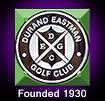  Durand Eastman Golf ClubMeeting Day TournamentTuesday May 14, 2024Entry Fee: $25.00 		  Signup Deadline: Tuesday May 14, at 1pm Tee: White			 Tee: Gold 19.0+ & 70+ ageFormat: Four-Man Blind Aggregate Foursome MUST include at least 2 DEGC members. Play should commence no later than 1pm, as to ensure not to run into league play when making the turnField will be broken into four flights of those entered (A, B, C, and D) based on handicapsEach team will consist of one player from each flight (teams will be randomly drawn after all players have begun their round). Flights may be broken down by total handicap indexes depending on participation (i.e., More A and B players than C and D players, or vice versa).Handicap: 100% HandicapUSGA handicap required, or play scratchHandicaps will be calculated by the tournament committee if 5th round is completed and you do not yet have an established USGA handicapHandicaps will be based on the most recent GHIN update prior to the tournamentPayouts: At least 1/3 of Field will be paidAll payouts will be for Net Team scores (there will be no gross score payouts)CTP on all par 3’s. (One CTP per hole. Winner can be from White or Gold Tee)Tie-Breaker:Back 9, back 6, back 3, then hole by hole starting with 18, then 17, etc. will be used to break all tiesSkin Games:Individual scratch and net skins game, (2 tie all tie on all skins games)Sweeps game (Net/Gross = A/B handicap flights will be evenly grouped)Players Points/Trophy: See point chart for distributionNo Trophy will be awarded for this tournamentFood: Food will be served at Club MeetingTournament Chairman: Ed Mills (585)208-5631 & Adam Cortina (585)704-6202